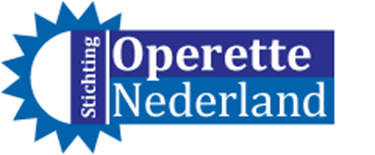 Concert SON 19-5-2019, De Lievekamp – OssDer VOGELHÄNDLER – Carl Zeller
1 Grüss enk Gott - Adam & koor 	  			Berry & ensemble [hooguit 3.00]2 Ich bin die Christel von der Post - Christel			Janny [plm. 3.00] 3 Schau mir nur recht ins Gesicht			Sandra & Hans								Blz.128 t/m 131 1e systeem								Blz. 134 vanaf 3e systeem4 Als geblüht der Kirschenbaum - Kurfürstin			Ellen [plm. 2.45]5 Wie mein Ahnl - Adam 					Hans [plm. 3.30]  + Koor6 Finale Grüss enk Gott 					Berry & ensemble [plm. 1.00] Der ZIGEUNERBARON – Johann Strauss
7 Als flotter Geist - Barinkay + koor. 			Ton & ensemble [plm. 2.50] 8 So täuschte mich die Ahnung nicht – 	Czipra			Anita,   (blz. 26 t/m 31)				Barinkay		Ton Carnero  		Berry, Saffi			Ellen 9 Ja, das Schreiben und das Lesen – Zsupán. 			Berry. [plm. 2.50] 10 Just sind es vierundzwanzig Jahre - Mirabella & koor 		Anita & koor [plm. 3.30] 11 Wer uns getraut? - Saffi & Barinkay. 			Sandra & Berry & koor [plm. 2.30] 
Die CSÁRDÁSFÜRSTIN – Emmerich Kálmán12 Heia, heia - Sylva & koor 					Brigitta & koor [plm. 3.25] 13 Aus ist's mit der Liebe - Boni + dames  			Ton & dames [plm. 3.00] 14 Mädel, guck - Stasi & Boni					Janny & Berry. [plm. 2.15] 15 Tanzen möcht' ich - Sylva & Edwin 				Brigitta & Hans [plm. 3.30] 16 Tausend kleine Engel, finale  					Ensemble. [plm. 1.00] PAUZEPROGRAMMA NA DE PAUZE 1 Die Fledermaus - Ich lade gern’ mit Gäste ein		Anita 2 Die lustige Witwe - Lippen schweigen 			Wilma & Dries 3 Frühjahrsparade - Wien wird schön erst bei Nacht		Titia4 Gräfin Mariza - Komm mit nach Varasdin 			Sandra & Ton 5 Gräfin Mariza - Höre ich Zigeunergeigen			Ellen6 Paganini - Gern’ hab’ ich die Frau’n geküsst 		Dries 7 Der Zarewitsch - Hab’ nur dich allein 				Titia & Hans 8 Der Favorit - Du sollst der Kaiser meiner Seele sein	Wilma 9 Maske in Blau - Frühling in San Remo 			Titia & Sandra  10 Die Ungarische Hochzeit - Spiel mir das Lied 		Brigitta11 Der Graf von Luxemburg - Mädel klein 			Janny & Berry12 Gräfin Mariza - Wenn es Abend wird 			Dries 13 Frau Luna - Berliner Luft 					EnsembleZangers Stichting Operette Nederland:  Anita Bijvoet, Pauline Boekwijt, Brigitta Gantevoort, Wilma Janmaat, Sandra Lakerveld, Janny Luppes, Ellen van Os, Titia di Tolve, Ton Goossens, Dries van der Heijden, Hans Kranenborg,  Berry Reijnen.Muzikale leiding:	Cas StraatmanRegie insteek van het concert: Feest der herkenning met een eigen touch. (de eigen touch slaat op de eigen keuze van het publiek na de pauze)Podium met vleugel, aangeklede tafeltjes en stoeltjes en een stoel voor een verstelster.Eenvoudige belichting op de tafels, met kleur van boven of onderaf op horizon doek/ en/of poten (warm gekleurd)4 speciaaltjes , LI bij vleugel, midden en RE + vertellerVleugel staat LI. Stoel voor verteller staat RERegie insteek van het concert: Feest der herkenning met een eigen touch. (de eigen touch slaat op de eigen keuze van het publiek na de pauze)Podium met vleugel, aangeklede tafeltjes en stoeltjes en een stoel voor een verstelster.Eenvoudige belichting op de tafels, met kleur van boven of onderaf op horizon doek/ en/of poten (warm gekleurd)4 speciaaltjes , LI bij vleugel, midden en RE + vertellerVleugel staat LI. Stoel voor verteller staat REREQUISIET:WORDT MEEGENOMEN DOOR:Stoel voor verteller.Lievekamp12 stoelen,   3 tafeltjes Lievekamp4 kleedjes op tafelsLievekamp4 x Champagnekoeler + 12 champagne glazen op tafelsLievekampTas en hoedje voor Jannny (Christl) + 15 enveloppen met brievenVogelkooi en hoedje Berry (Adam)Stoel, tafeltje, kaarten Anita (Czipra)LievekampParasolletje voor Sandra (maske in Blau)Kleding BarinkayTonHoge hoed met +/- 50 gevouwen briefjes met tekst erop (hoeft niet te kloppen met het werkelijke programma)Vul maar in wat nog nodig…Welkomstwoord door via Voice over de vertelster Paulien met handmicrofoon in de  coulissen: Goedemiddag dames en heren. Welkom bij  het operetteconcert van Stichting Operette Nederland. Vanmiddag nemen we u mee in de sfeer van Weense  operettemuziek en zorgen we ervoor dat het een feest der Herkenning wordt. Geniet live van dit concert, kijk niet via het venster van uw mobiele telefoon en zorg dat deze uit staat. DE muzikale begeleiding van vandaag is in handen van Cas Straatman.Muziek zet in, direct na de aankondiging. Koor op bij zang van alle kanten en elkaar begroeten. Lekker door elkaar heen lopen. Verstelster loopt mee en neemt plaats in de stoel.Adam op via de zaal, begroet publiek en koor en speelt met beiden. Adam speelt het uit over hele podium. Koor blijft in groepjes staan en reageert op tekst Adam en de vogelgeluiden.Aan het eind koor gaat het koor zitten.In de tekst van de verstelster hierna verdwijnt Janny om tas en hoedje te pakken voor opkomst Christl.Adam: Tiroler hoedje en VogelkooiVerstelster: Welkom in het Rheinpfalz gebied aan het begin van de 18e eeuw, waar de keurvorst de scepter zwaait. We hebben zojuist een jachtpartij op tamme zwijnen achter de rug omdat de boeren uit de omgeving alle wilde zwijnen al buitgemaakt hebben. Baron Weps, de jachtopziener die erop had moeten toezien dat dat niet gebeurde, wil natuurlijk dat dit niet aan het licht komt en laat zich omkopen door boeren om tamme zwijnen los te laten.  Zo redt hij het vege lijf en daarbij, het geld kan hij ook goed gebruiken. Op het laatste moment zegt de keurvorst de jacht tóch af, gaat liever op reis maar Weps wil dat geld wel graag houden. Daarom vraagt hij zijn neef graaf Stanislaus, die hem platzak heeft gemaakt, om te komen en zich voor te doen als de keurvorst en de jacht zogenaamd door te laten gaan. Er is toch niemand in dat gebied die de keurvorst kent, en hij is de hort op dus geen haan die daarnaar kraait!  En dan is daar Adam , de vogelkoopman, die na lange tijd van afwezigheid weer is teruggekeerd en zich erop verheugt zijn lief Christel terug te zien. En Christel…..dat is de postbezorger van het dorp. Als Christl opkomt koor in groepjes gaan staan, kijkend of er een brief voor het is. Christl liefst op via de zaal als dat kan, anders via LI achterin. Deelt brieven uit aan koorleden (die gaan lezen - liefdesbrief, zakelijke brief, verdrietige brief etc).Bij tussenspel komt Christl terug naar het koor en deelt verder brieven uit) Verder spel over podium. Bij tekst over kus, richting iemand in publiek.  Koor reageert op lied en spel van Christl of leest brieven. In slotapplaus koor zitten.Verstelster: Christel wil graag een baantje voor haar Adam regelen als opzichter van het dierpark van de keurvorst en biedt hem een verzoekschrift aan, niet wetende dat het de keurvorst natuurlijk helemaal niet is maar Stanislaus.En ook is er de keurvorstin Marie, die haar man, een notoire rokkenjager, wil laten betrappen door die graaf Stanislaus, die zich op zijn beurt uit financieel gewin weer voordoet als de keurvorst. Hij zegt Adam de baan toe, Christel is verrukt maar Adam vertrouwt het niet want hij denkt dat hij die baan heeft gekregen omdat die vorst met Christel heeft gesjanst en daarom keert hij Christel de rug toe. Ach, die meid toch. Hoe moet dit nu verder?Spelen het zelf uit. (indien nog regie nodig; laat het weten)In het applaus gaat Ellen zich gedragen als Kurfurstin, zorgt dat de vertelster weg gaat en neemt plaats om te beginnen met het lied. Later staan en lopen naar midden speciaaltje om daar te eindigen.Verstelster de coulissen in en neemt na applaus weer plaats op de stoelVerstelster: Een operette is geen operette als er zich geen ingewikkelde intriges ontvouwen, hierop is deze geen uitzondering. Hofdames die te hulp schieten maar er wat voor terug verwachten (hier kan zij mooi een huwelijk met een baron uitslepen), bedrog wat ontdekt en gewraakt wordt, een baan die alsnog vergeven wordt maar dit keer door de keurvorstin, en Adam die te weten komt dat Christel hem trouw is gebleven waardoor zij alsnog kunnen trouwen.  Adam gaat naar speciaaltje bij vleugel en zingt daar zijn lied.Koor zingt  (neuriet) mee vanaf stoeltjes.In slotapplaus van Adam hele koor erbij om finale stuk te zingen. Allen richting de zaal. Verspreid je breed over podium en betrek het gehele publiek.Finale opstelling (4 tellen blijven staan) en dan naar tafels terugkeren en zitten.Verstelster: Als u nu denkt dat het in operettes alleen maar gaat over de adel die zich inlaat met het gewone volk, over ingewikkelde relaties met alle komische gevolgen van dien? Nou, dat klopt aardig! Natuurlijk niet in alle operettes maar in de meeste wel. Der Zigeunerbaron is daar geen uitzondering op want hier gaat het om de pasja van Temesvár, graaf Homonay, de rijke familie Barinkay en de zigeuners die het in verval geraakte kasteel van de Barinkays hebben gekraakt. Als de familie 20 jaar later terugkeert naar hun landgoed willen ze hun kasteel terug. Spreekt voor zich, toch?  Dan moet ik u wel eerst even iets uitleggen over het hoe en waarom. Het zit zo: De Pasja heeft toentertijd een veldslag verloren bij de slag om Belgrado in 1717 en toen hij en de Barinkays moesten vluchten uit Transsylvanië heeft hij zijn dochter Saffi achtergelaten bij de zigeunerin Czipra. Saffi weet dus niet beter of Czipra is haar moeder. Ton komt naar voren, verhaal vertellend aan publiek. Koor komt nieuwsgierig naar voren en vormt drie groepen:  4 dames LI- 4 mannen MID- 4 dames RE.Bij start refrein Ton langs het publiek.Bij koorzang: damesgroep RE gaat voor de mannen langs naar LI. Dames groep LI gaat voor de mannen langs naar RE. (let op: ri zaal zingen!)2e keer idem dito.In applaus koor weer zitten.Ton heeft zelf Barinkay KledingTafeltje RE met stoel met Czipra (Anita zet stoel neer en Ellen zet tafeltje neer) Czipra speelt met kaarten Spel rond tafeltjeBarinkay, Carnero en Saffi tussen vleugel en Czipra.[Kunnen jullie dit zelf uitspelen of is hier nog regie nodig)Kan Berry in slotapplaus naar coulissen LI achter of weer via de zaal om weer aparte opkomst te hebben?Verstelster: Zoon Sándor Barinkay, nu 20 jaar, dingt naar de hand van Arsena, dochter van de zwijnenhoeder Zsupán, om zo het kasteel terug te krijgen maar zij is heimelijk verliefd op Ottokar, de zoon van haar nanny Mirabella. Maar... Zodra Sándor en Saffi elkaar zien slaat de vonk over en worden ze halsoverkop verliefd op elkaar. Daar zijn de zigeuners zó blij mee dat Sándor wordt uitgeroepen tot baron der zigeuners! En om het overzichtelijk te houden: Mirabella komt erachter dat Commissaris Carnero haar echtgenoot is van wie ze dacht dat hij was omgekomen bij die veldslag. Volgt u het nog? Berry eigen opkomst. Grootse opkomst. Pak het hele toneel. Volgens mij geen regie nodig. (indien wel: laat even weten) Mirabella front, koor in rij erachter. Mannen verspreid er tussenin.Mirabella op 1e bom; stampvoet, 2 volgende BOM; stap zijwaarts naar LI en door marcheren naar LI. Bij 4 x BOM; stap zijwaarts RE. Dan start 2e couplet andere zijde en choreo andersom.Koor Bij 4 x BOM door koor stap RE 4 x. Dan naar LI marcheren. Bij 2e refrein andersom.Koor blijft in groepjes staan.Verstelster: Saffi heeft ooit het verhaal gehoord van een schat dat ergens in het kasteel verborgen moet liggen en samen met Sándor gaat ze eropuit om die te vinden en zowaar, ze vinden het. Vermoedelijk verborgen door Sándors vader. Maar natuurlijk wil iedereen aanspraak maken op de schat, het zal niet. Dus wordt heel wijselijk besloten dat het wordt afgestaan aan het rijk. Wég familiefortuin!De oorlog is echter nog niet over en Zsupán en Ottokar worden opgeroepen om te gaan vechten. Omdat ondertussen ook bewezen is dat Saffi de dochter van de Pasja is, voelt Sándor zich beneden haar stand om met haar te trouwen en gaat mee vechten. Gelukkig komen de mannen heelhuids en als winnaars terug van de oorlog, Sándor wordt zelfs in de adelstand verheven waardoor hem niks in de weg staat om met Saffi te trouwen net als Ottokar en Arsena. Nee, operettevehalen zijn niet eenvoudig maar een goed einde heeft het gelukkig wél altijd! Solisten midden voor. Koor in 3 setjes van 3 (man in het midden). Ellen en Titia roepen de tekst ‘wie heeft jullie getrouwd ‘ en ‘wie waren de getuigen’  In applaus koor weer zitten.Vertelster: We schrijven: begin 19e eeuw, Boedapest en Wenen en we bevinden ons in de revue van Boedapest. Vaste gasten zijn veelal heren van stand, zoals graaf Boni en zijn vriend Feri, die het vaak erg gezellig hebben met de meisjes aldaar. De ster van het cabaret, Sylva Varescu, gaat binnenkort op tournee door Amerika maar er is er een die daar niet zo blij mee is en dat is haar geliefde Edwin, graaf zu Lippert Weylertsheim. Ze zijn stapel op elkaar en willen zelfs trouwen maar dit mag zijn familie niet weten. Die zitten er niet zo om te springen om een ‘tingel-tangel-dame’ in de familie te verwelkomen dus: mondje dicht! Sylva gaat maar is van plan er haar afscheidstoernee van te maken om daarna terug te keren naar haar geliefde Edwin. Brigitta (Sylva) midden en koor in halve circel eromheen.  Koor dans: 4 tellen naar RE, 4 tellen naar LI,  in 4 tellen draai RE om as,  4 tellen draai LI om as.Bravo 1: Re hand hoog, Bravo 2: LI hand hoog, Bravo 3: beide handen hoog (mannen laag)Herenkoor in applaus gaan zittenDames op een rij, handen op de rug.Boni vertelt verhaal op publiek, dan bij refrein achter dames langs. (af en toe en kusje)Dans: Boni begint RE en geeft 1e de RE hand, dan (langzaam) slingerend er door heen en geef iedereen een kus.Boni blijft LI staan. Dames gearmd 4 tellen naar voren en 4 tellen terug.Boni loopt voor langs tot midden en de dames rond hem en kussen aan het eind hem. (eindpose)In applaus dames zittenUitspelen MID voor.. vlak voor refrein bij vleugel eindigen.Bij das ist der liebe…OP LIEBE;  Berry achter Janny met LI hand op haar schouder en achter elkaar aan lopen. Halverwege draaien en Janny (met hand op schouder Berry) teruglopen.Vertelster: Maar natuurlijk: zonder dat Edwin het weet gooit zijn vader roet in het eten en heeft het al helemaal uitgedacht: Edwin gaat trouwen met Gravin Stasi, een lief meisje uit een goede familie. Ze trouwen en daarmee uit. Edwin kan niet mee naar Amerika en in zijn wanhoop haar te moeten missen vraagt hij Sylva met klem niet te gaan en geeft haar nog eens een schriftelijke trouwbelofte ook! Tja, nu gaat ze toch wel twijfelen. Toch maar niet gaan dan? Ondertussen is de verloving van Edwin en Stasi al aangekondigd en Sylva krijgt dit te zien. De arme meid is geschokt! Edwin heeft haar bedonderd en haar besluit staat vast: ze gaat, Edwin kan d’r wat! Wanneer ze terug is gaat Graaf Boni, vriend van Edwin en Sylva, met Sylva naar het verlovingsfeest en zij doen zich voor als getrouwd stel. Dat zal hem leren.  Nu is het Edwin’s beurt om geschokt te zijn, hij dringt er bij Boni op aan om zich te laten scheiden van Sylva zodat ze toch kunnen trouwen nu zij een adellijke titel heeft. Heeft ze natuurlijk helemaal niet maar doordat vader er fijntjes door zijn eigen vrouw aan herinnerd wordt dat zij ook ooit revuezangeres is geweest, kan hij er niks meer tegenin brengen. Alle misverstanden worden uit de weg geruimd, Sylva en Edwin kunnen trouwen!Stasi en Boni hebben elkaar ondertussen beter leren kennen en hebben elkaar ook gevonden.  Iedereen blij, eind goed, al goed! Zelf uitspelen (indien regie nodig laat het weten)4 paren dansen daarna koor naar voren. Uitnodigend naar publiek.Eigen spel met champagne glas, spelend met publiek. Anita loopt ook uitnodigend via de coulissen waar het koor druppelsgewijs (in paren of trio) opkomt. (Indien regie nodig; laat mij weten) Verstelster: Dames en heren, na de pauze gaan we het eens helemaal anders doen. Nu heeft u het voor het zeggen. Wij kennen bijna 100 beroemde operette melodieën. Daar kunnen onze solisten er, ivm de tijd, maar 13 van zingen. En daarom mag het publiek vandaag kiezen. We hebben alle 100 in groepjes van 3 zangnummers in de hoed gegooid en we maken er een muzikale loterij van. Ik pak de hoed en schud even en u mag bepalen wat de volgende 3 nummers zijn. (schud) En nu mag u (wijs iemand aan) er èèn briefje uit pakken.(zorg dat je het papiertje pakt voordat iemand het openvouwt. Je kunt evt een spiekbriefje aan de binnenkant van de hoed plakken. Je leest zelf voor wat het lied geworden is.Ach…kijk nou….Lippen schweigen, Wien wird schön erst bei Nacht. en Komm mit nach Varasdin. (richting koor) Nu dames en heren, wie begint?.Koor speelt of ze onderling kiezen wie er begint.Verstelster gaat in vertelstoel zitten.Midden  podium eigen spel. (Indien regie nodig; laat mij weten) Koor 3 stelen stellen zich op. Titia pakt een man (Hans) en gaat wandelen met hem. deel 1 wandelendeel 2 stilstaan middendeel 3 Titia naar LI en Hans naar REdeel 4 Titia loopt naar Hans toe (op RE)deel 5 wandelendeel 6  stilstaan middenEigen invulling en eigen Choreo op refrein. (Indien regie nodig; laat mij weten) Ellen:. : Zeg ……..ik wil ook wel eens iets leuks zingen. Pakt de hoed af: Wacht maar…jij schud niet goed….ik zal het wel doen. Loopt naar iemand op de eerste rij, geeft hem een vette knipoog. ). Leest voor:  Höre ich Zigeunergeigen, Gern’ hab’ ich die Frau’n geküsst, en Hab’ nur dich allein. Nou dat komt goed uit, die eerste zing ik wel. Koor in groepjes er om heen. Eigen spel. (Indien regie nodig; laat mij weten). Dans eigen choreo (zie filmpje) Spelen met vrouwen van eerste rij publiek. (Indien regie nodig; laat mij weten) Titia haalt Hans weer op. Eigen regie. (Indien regie nodig; laat mij weten) Verstelster: Nou dan nog maar even goed schudden. Wie wil de volgende 3 nummers kiezen…..(loopt langs de eerste rij en laat iemand op de 2e rij kiezen).Du sollst der Kaiser meiner Seele sein, Frühling in San Remo, Spiel mir das LiedEigen spel. (Indien regie nodig; laat mij weten) Eigen regie; Rondlopen met parasolletje omgeving laten zien door de ogen van solisten. (Indien regie nodig; laat mij weten) Eigen regie: RECHTS uitspelend (Indien regie nodig; laat mij weten) Verstelster:: nou dames en heren, het laatste nummer alweer. Ik zal maar eens extra goed schudden…. (loopt weer naar iemand anders.)  DE laatste drie nummers en er zitten er nog zo veel in. Zullen we die bewaren voor het volgend concert. Komt u dan ook weer? (leest dan voor) Mädel klein, Wenn es Abend wird en…ach dat is leuk als afsluiter zeg…nou die vertel ik niet. Wacht maar af.Plagen, bewegelijk. Bij aanvang ieder aan een kant van het podium. Bij het ‘vraag- antwoord’ deel langzaam op elkaar af komen (steeds een paar pasjes op je eigen zang.Bij refrein Berry achter Janny langs naar andere kant. En daarna Janny om Berry heen draaien, daarbij ook om de as draaiend. Bij tussenmuziek evt. even walsen. Bij zang weer opendraaien.Eigen spel, in bocht van de vleugel. (Indien regie nodig; laat mij weten) Allen op een rij. Drie soli van eerste couplet verspreid ertussen. Bij eigen regel naar voren stappen, daarna stukje met 3, daarna refrein met 3 waarin je teruggaat tussen de overige koorleden. Dan samen het refrein nogmaals .2e couplet. Bij eigen regel naar voren stappen, daarna stukje met 3, daarna refrein met 3 waarin het koor erbij komt staan en weer 1 rij vormen. Refrein met publiek